近期，了解学习了TI的WEBENCH，设计了项目小组常用的电源转换4.2-3.31、首先打开界面，如下：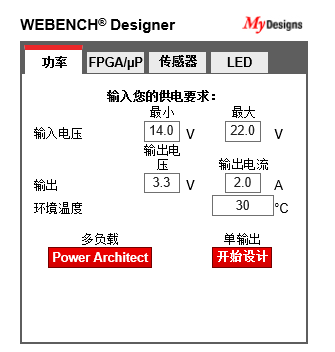 2、根据收集到的资料进行相应参数的设置：诺基亚BL-5C原装手机电池品牌：NOKIA（诺基亚）型号：BL-5C类型：Li-ion 锂离子电池容量：1020/970 mAh工作电压：4.2v~3.7v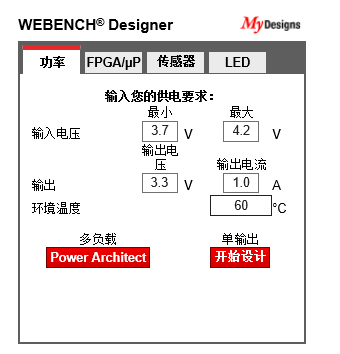 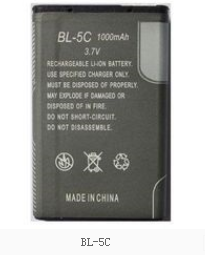 3、开始设计，系统生成原理图等文件：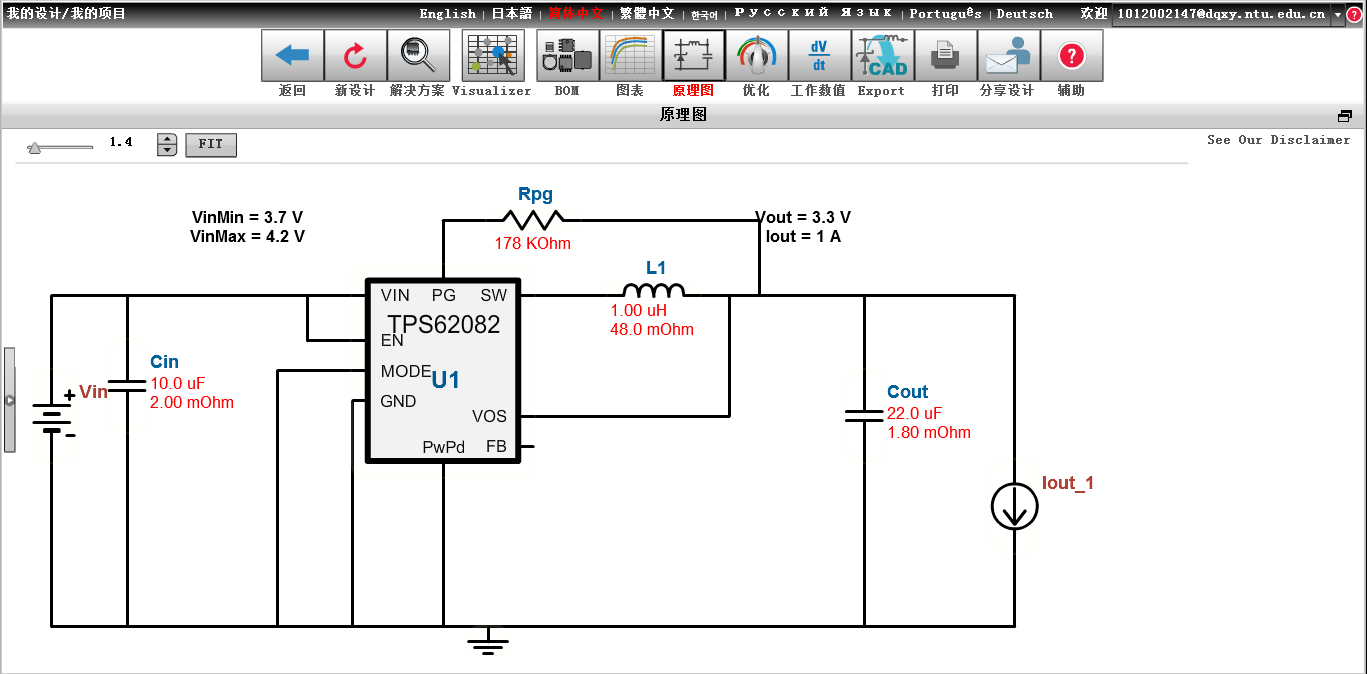 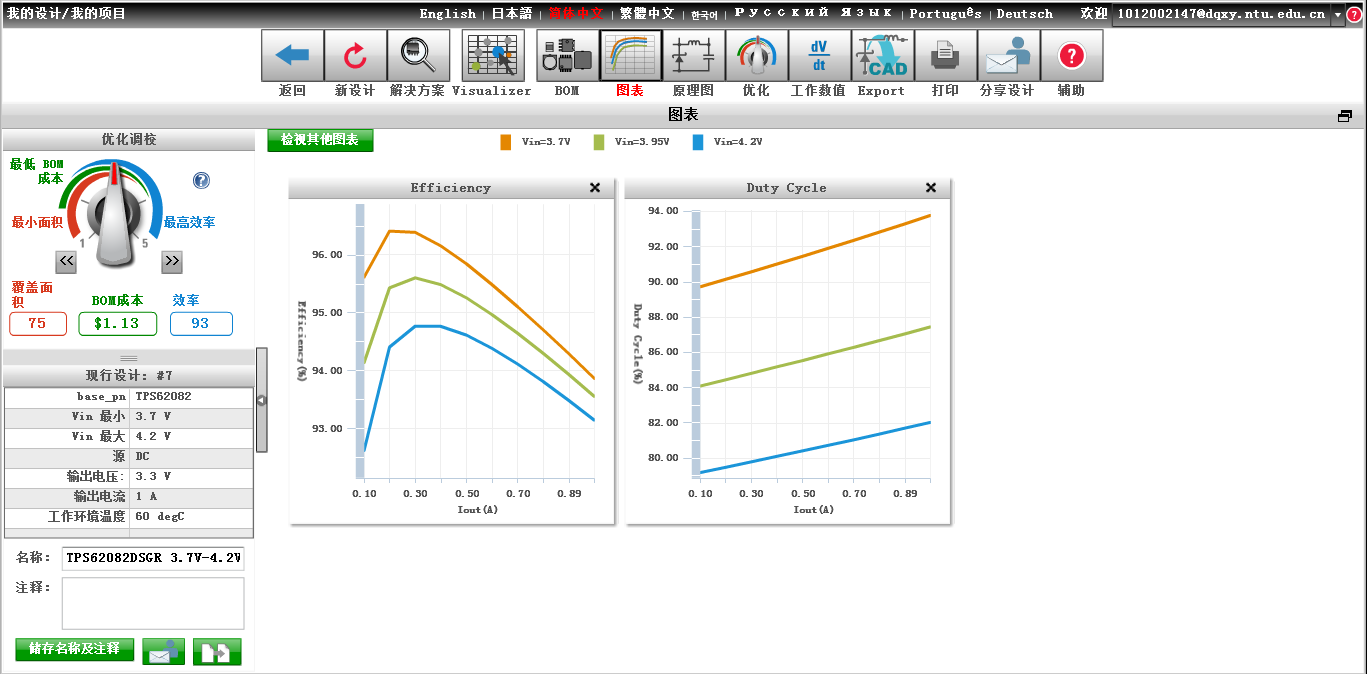 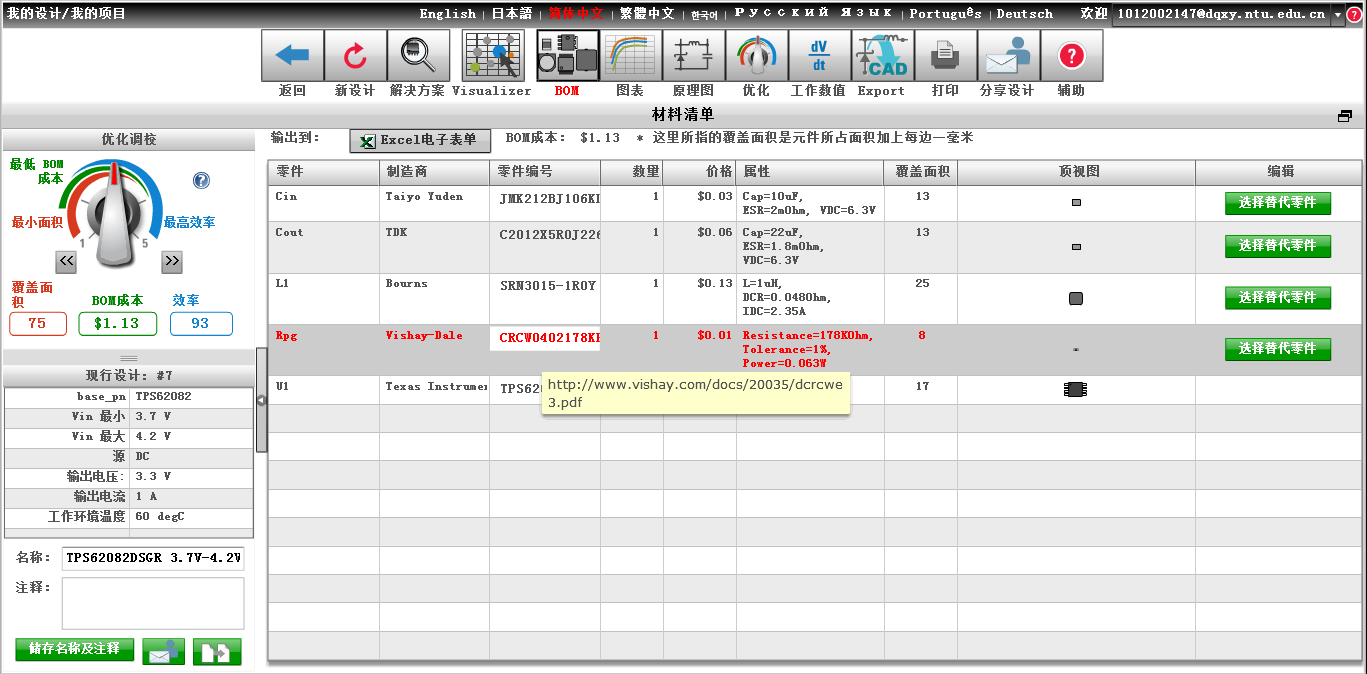 